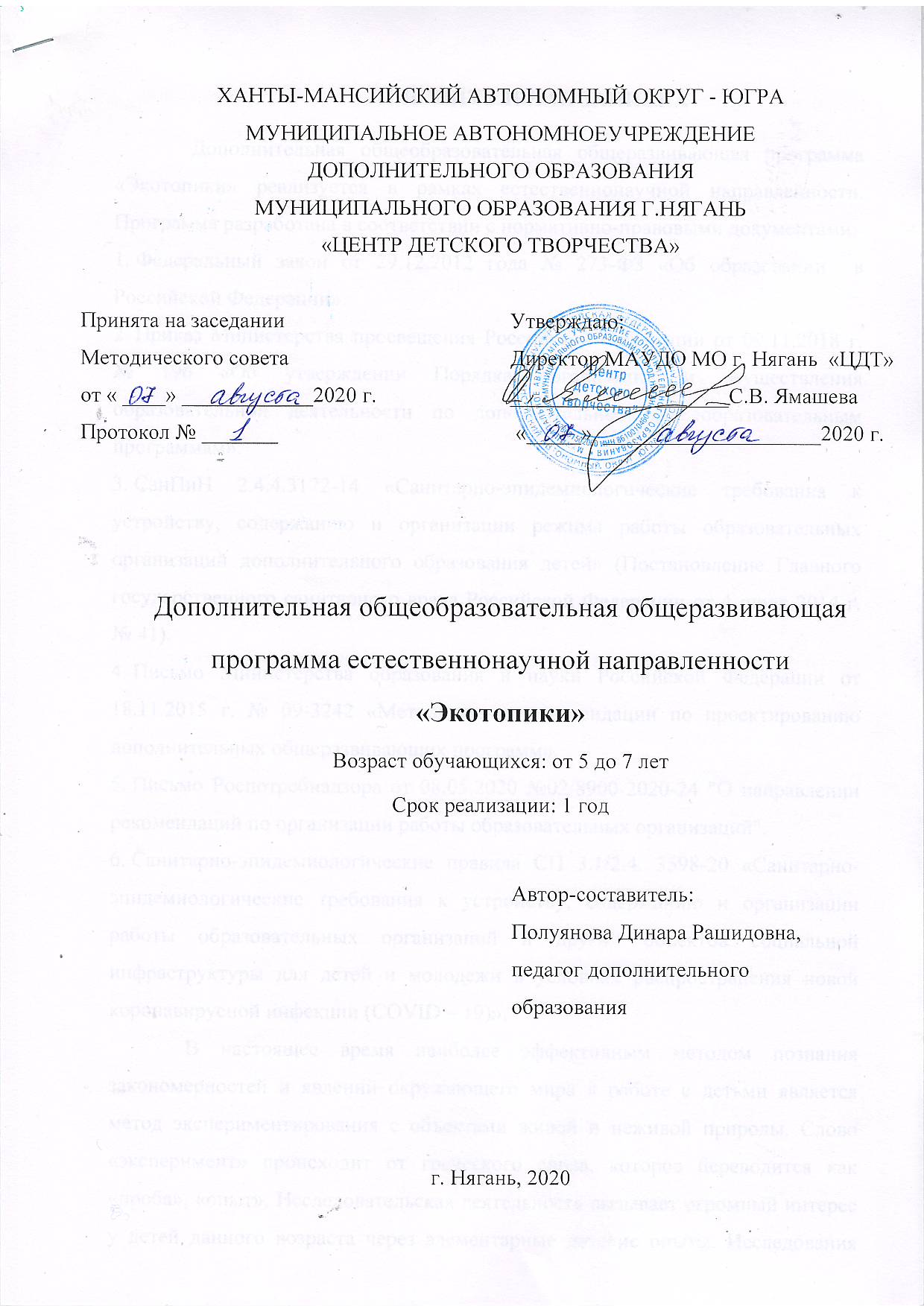 ПОЯСНИТЕЛЬНАЯ ЗАПИСКАДополнительная общеобразовательная общеразвивающая программа «Экотопики» реализуется в рамках естественнонаучной направленности. Программа разработана в соответствии с нормативно-правовыми документами:Федеральный закон от 29.12.2012 года № 273-ФЗ «Об образовании  в Российской Федерации». Приказ Министерства просвещения Российской Федерации от 09.11.2018 г. № 196 «Об утверждении Порядка организации и осуществления образовательной деятельности по дополнительным общеобразовательным программам».СанПиН 2.4.4.3172-14 «Санитарно-эпидемиологические требования к устройству, содержанию и организации режима работы образовательных организаций дополнительного образования детей» (Постановление Главного государственного санитарного врача Российской Федерации от 4 июля 2014 г. № 41).Письмо Министерства образования и науки Российской Федерации от 18.11.2015 г. № 09-3242 «Методические рекомендации по проектированию дополнительных общеразвивающих программ».Письмо Роспотребнадзора от 08.05.2020 №02/8900-2020-24 "О направлении рекомендаций по организации работы образовательных организаций".Санитарно-эпидемиологические правила СП 3.1/2.4. 3598-20 «Санитарно-эпидемиологические требования к устройству, содержанию и организации работы образовательных организаций и других объектов социальной инфраструктуры для детей и молодежи в условиях распространения новой коронавирусной инфекции (COVID – 19)».В настоящее время наиболее эффективным методом познания закономерностей и явлений окружающего мира в работе с детьми является метод экспериментирования с объектами живой и неживой природы. Слово «эксперимент» происходит от греческого слова, которое переводится как «проба», «опыт». Исследовательская деятельность вызывает огромный интерес у детей данного возраста через элементарные детские опыты. Исследования предоставляют ребенку возможность самому найти ответы на вопросы «как?» и «почему?». В ходе проведения  опытов полученная информация усваивается прочно и надолго, если ребенок слышит, видит и делает сам. 		 Экспериментальная работа не только развивает у детей познавательную активность, но и способствует развитию интереса к поисково-исследовательской деятельности, стимулирует их к получению новых знаний. Расширяется кругозор, в частности обогащаются знания о природе, о взаимосвязях, происходящих в ней; о свойствах различных материалов, о применении их человеком в своей деятельности. 	Предлагаемая дополнительная общеобразовательная программа «Экотопики» позволит расширить круг интересов учащихся в познании окружающего мира при помощи наблюдений, опытов, экспериментов и продуктивной деятельности. Поскольку игра и детское экспериментирование взаимосвязаны между собой, они дополняют друг друга. Игра - вид деятельности, мотив которой заключается не в результатах, а в самом процессе. Основной особенностью экспериментальной деятельности является создание игровых ситуаций, где ребенок ставит определенные цели и добивается конкретных результатов, что способствует  развитию логического мышления. 			Содержание детского экспериментирования реализуется в соответствии с программой  В.А. Логиновой «Детство». Таким образом, работа реализуется в контексте с общей педагогической направленностью, что одновременно представляет систему сведений и подходов, которые должен усвоить ребёнок. 		Актуальным в работе является использование форм естественной деятельности ребенка – организация игр-экспериментирований с разнообразными объектами неживой природы. 		Педагогическая целесообразность программы заключается в использовании метода экспериментирования в сочетании ТРИЗ технологии, что в рамках экологического образования способствует формированию у детей основ системного и диалектического мышления, позволяющих  устанавливать закономерности и процессы, происходящие в живой и неживой природе, их взаимосвязи и взаимозависимости.	Цель программы: формирование у учащихся экологических знаний и ценностного отношения к окружающему миру через поисково-познавательную деятельность. Задачи: Развивать познавательную активность учащихся в процессе организации опытов и экспериментов, совершенствуя навыки работы с различными материалами. Формировать способность детей видеть многообразие окружающего мира в системе взаимосвязей живых и неживых объектов природы. Развивать собственный познавательный опыт с помощью моделирования (символов, схем, знаков, моделей). Воспитывать чувство ответственности к сохранению экологической среды на основе гуманного отношения к природе, прививая интерес и любовь к родному краю.  		Отличительная особенность программы заключается в сочетании развития познавательной, эмоциональной сферы, развития логического мышления и доказательной речи учащихся с помощью игровой терапии и опытно - экспериментальной деятельности. 		Умело организованные экологические занятия, праздники, подвижные игры, игры – имитации, игры - эстафеты, физминутки, в которых дети проявляют способность к перевоплощению, изображая разные состояния природных явлений, животных посредством мимики, жестов, движений и интонации голоса, вызывают у них подъём физических и психических сил, насыщенных положительными эмоциями, и влияют на оздоровление организма, повышая эмоциональный настрой. Организация экскурсий в природу – это прямой путь к сохранению и укреплению здоровья ребёнка.		В рамках решения задач речевого развития, программа «Экотопики» обеспечивает многогранное рассмотрение проблемы развития речи учащихся. Активность ребёнка в речевом развитии в программе прослеживается через диалогическую, доказательную речь, в постановке вопросов детьми, в умении выдвигать гипотезу, делать выводы в ходе проведения опытов.		Возраст детей, участвующих в реализации данной общеобразовательной программы от 5 до 7 лет. В детское объединение зачисляются мальчики и девочки без предъявления требований к знаниям и умениям. Занятия с детьми проводятся в группе по 13 – 15 человек. Данная программа может успешно реализовываться в дистанционном цифровом режиме обучения, где каждому учащемуся предоставляется возможность «построить» индивидуальную образовательную траекторию.Срок реализации программы 1 год.	При организации экологической деятельности с учащимися, используются  следующие формы занятий:занятия с использованием технологии ТРИЗ;беседы познавательного характера;экскурсии и целевые прогулки в природу в разное время года;эксперименты и опыты;дидактические и  развивающие  игры, упражнения;наблюдения за объектами и явлениями природы;развлечения, викторины, КВН, конкурсы,  выставки, олимпиады.Режим учебных занятийОжидаемые результаты освоения программы.К концу года учащиеся должны иметь представление:О предметах и явлениях природы и рукотворного мира, выявляя их взаимосвязи и взаимозависимости.О методе экспериментирования  с объектами неживой природы.О зависимости изменений в живой природе от изменений в неживой, посредством экспериментальной деятельности.О значении природы в жизни человека, бережном отношении к окружающему миру и последствиях экологически неграмотного поведения в природе.Об основных понятиях, предусмотренных программой.Учащиеся должны знать:правила безопасной работы с веществами, используемыми в экспериментальной деятельности;существующие в природе взаимосвязи растений, животных и человека;  правила экологически грамотного и безопасного поведения в природе;Учащиеся должны уметь:работать в коллективе и самостоятельно;отстаивать собственную точку зрения, доказывать ее правоту;определять причины неудач опытно-экспериментальной деятельности;делать элементарные выводы, устанавливать причинно-следственные связи;самостоятельно (на основе моделей) проводить опыты с простыми веществами.Способы проверки результатов освоения программыДиагностика знаний по методике «Маленькие исследователи» (Л.Н. Прохоровой).Собеседование.Тестирование по программе, включающее задания по пройденным темам.Итоговое занятие за 1 полугодие.Тематические загадки.Тематическая викторина, инсценировка и др.Итоговая аттестация учащихся.Учебно - тематический планСодержание программы	Предлагаемый курс обучения программы «Экотопики» систематизирован по блокам: «Осень», «Животный мир», «Волшебница - вода», «Изучаем почву», «Воздух - невидимка».Вводное занятие Теория: Знакомство с программой обучения на год. Инструктаж по правилам поведения в учреждении и в кабинете. Правила дорожного движения.Практика: рисунок по правилам дорожного движения, тест-опрос.Блок занятий «Осень» Теория. Состояние растений осенью. Круговорот веществ в природе: превращение опавшей листвы в почву. Поведение и приспособленность к условиям жизни животных и растений  осенью. Многообразие растительного мира. Лес, как сообщество живых организмов – растений и животных.Практика. Эксперименты с опавшей листвой, наблюдения за сезонными изменениями в природе, с занесением данных в дневник наблюдения.Блок «Животный мир» Теория. Понятие «звери», млекопитающие. Степная и водоплавающая черепаха. Как животные приспособились к зиме. Разнообразие сред обитания животных. Дождевые черви и кроты. Его Величество Лес. Зона саванны. Какие удивительные эти птицы.Практика. Загадки соответствующей тематики, экспресс-опрос, викторины, тестирование.Блок «Волшебница - вода» Теория. Беседа о волшебнице-воде. Свойства воды, льда и снега, особенности их взаимодействия. Кто живёт в воде. Изучение свойств воды и её значения в жизни человека, животных и растений. Три агрегатных состояния воды. Способы очистки воды  и процесс её фильтрации.Практика. Экспериментально-исследовательская деятельность по проведению опытов и экспериментов с водой, подвижные игры, игры - экспериментирования, экспресс-опрос.Блок «Изучаем почву»Теория. Знакомство с землёй, песком и глиной и их свойствами. Солнце, Земля и другие планеты. Строение Солнечной системы. Земля – живая планета. Некоторые секреты почвы. Зона пустыни, понятия: барханы, саксаул, верблюжья колючка.Практика. Опыты и эксперименты с почвой, подвижные игры, игры - экспериментирования, экспресс-опрос, заполнение дневника наблюдений.Блок «Воздух - невидимка» Теория. Ознакомление детей с понятием «воздух», его свойствами и ролью в жизни человека, растений, животных.  Воздух в различных предметах, как можно обнаружить воздух. Природное явление – ветер. Понятие пользы и вреда ветра в жизни человека и природы. Практика. Опыты и эксперименты с воздухом, подвижные игры, игры - экспериментирования, экспресс-опрос.Занятие «Весна - красна»Теория.  Характерные признаки весны. Связь между явлениями неживой природы и жизнью растений и животных.Практика. Загадки, викторина, тест-опрос.Занятие «Растительная аптека»Теория. Лекарственные растения нашего края: подорожник, брусника, крапива, шиповник, ромашка, малина.Практика. Загадки, викторина, тест-опрос.Досугово-просветительская деятельность в каникулярный период. Данный блок включает в себя конкурсные, игровые и интеллектуальные программы, экскурсии, чаепития и т.д. Здесь особое внимание уделяется экскурсиям и прогулкам на природе, где учащиеся объединения познают окружающий мир, знакомятся с правилами поведения на природе, принимают участие в экологических акциях.Итоговое занятие за первое полугодие. Итоговая аттестация. Для выявления уровня освоения программы два раза в год учащиеся проходят аттестационные занятия, то есть срез знаний. Определение уровня освоения дополнительной общеобразовательной общеразвивающей программы за 1 полугодие и за год. Подготовка к конкурсам  различного уровня. Подготовка и участие в конкурсах различного уровня, в том числе дистанционных, решение экологических задач.Методическое обеспечение Существует множество методов и форм работы, которые способствуют формированию экологической культуры у учащихся, а именно:- словесный (устное изложение, беседа, рассказ и т.д.); - наглядный (показ слайд - программ, видео и мультимедийных материалов, иллюстраций, наблюдения и др.); - практический (методы, в основе которых лежит деятельность детей); - объяснительно - иллюстративный – (дети воспринимают и усваивают готовую информацию); - репродуктивный – учащиеся воспроизводят полученные знания и освоенные способы деятельности; - частично - поисковый – участие детей в коллективном поиске, решение поставленной задачи совместно с педагогом;-  исследовательский – самостоятельная творческая работа учащихся.	Программой предусмотрены различные формы и методы подведения итогов по каждой теме и разделу, которые проводятся после изучения каждого блока. При проектировании среды учитываются уровень информативности среды на разных этапах развития личности ребенка, разнообразие ее  тематики,  комплексность дидактического материала, комфортность, вариативность,  обогащение игровой  среды современными игрушками и пособиями. 	Для выявления и развития творческих способностей, а также для поддержания интереса учащихся к работе детского объединения, нужно привлекать детей для участия в конкурсах и выставках различных уровней. Учащиеся первого года обучения принимают участие в городских и окружных мероприятиях экологической направленности. В этом разделе образовательной программы допускается увеличение или снижение времени на подготовку к экологическим мероприятиям, так как большинство экологических конкурсов и выставок рассчитаны на более старший возраст детей.Условия реализации программыДля эффективной реализации настоящей программы необходимы определённые условия:1. Оптимальные условия в помещении, отвечающие санитарно-гигиеническим  требованиям, мебель (столы, стулья)2. Экран для просмотра презентаций, компьютер, принтер. 3. Материалы для работы и творчества детей: альбомы для рисования, бумага формата А4, краски, кисти, фломастеры, цветные карандаши, линейки, пластилин и другие канцелярские принадлежности (на каждого учащегося)4. Настольные, дидактические игры.5. Электронная картотека дополнительных материалов к занятиям: стихи, загадки, физкультминутки, считалки.6. Информационный банк (периодические издания, литература по экологии).7.  Наличие по возможности  доступности Интернета.8. Лабораторное оборудование для проведения опытов с объектами неживой природы.9. Сюжетные игрушки.10. Раздаточный материал.11. Наглядные материалы по экологии и окружающему миру.Используемый список литературы для написания программыАксёнова З.Ф. Войди в природу другом. Экологическое воспитание дошкольников.- ТЦ Сфера.- М.: 2008.- 128 с.Бондаренко Т.М. Экологические занятия с детьми 6 – 7 лет: Практическое пособие для воспитателей и методистов ДОУ. Издательство «Учитель».– Воронеж, .- 184 с.Владимирова Т.В. Шаг в неизвестность (Методика ознакомления дошкольников с явлениями неживой природы). Издательство «Симбирская книга».- Ульяновск, 2001. – 108 с.Волчкова В.Н., Степанова Н.В. Конспекты занятий в старшей группе детского сада. Экология. Практическое пособие для воспитателей и методистов ДОУ.- ЧП Лакоценин С.С.-Воронеж: 2006.-128 с.Воронкевич О.А. Добро пожаловать в экологию! часть 2. Перспективный план работы по формированию экологической культуры у детей старшего дошкольного возраста. «Детство – Пресс».– Спб.: 2003.-336 с.Гончарова Е.В. Экология для малышей: методические рекомендации для педагогов дошкольных учреждений. Издание 2.-Полиграфист.- Ханты – Мансийск, 2005. – 188 с.Горбатенко О.Ф. Система экологического воспитания в дошкольных образовательных учреждениях: утренники, викторины, игры. – 2-е изд., стереотип. – Учитель.- Волгоград: 2008-286 с.Горькова Л.Г, Кочергина А.В, Обухова Л.А. Сценарии занятий по экологическому воспитанию дошкольников. ВАКО.- М.: 2005.- 240 с.Дженис Ван Клив 200 экспериментов.- «Джон Уайли Санз».- М.: 1993.-255 с.Дыбина О.В. Неизведанное рядом: Занимательные опыты и эксперименты для дошкольников. ТЦ Сфера.- М.: 2004. – 192 с.Зенина Т.Н. Экологическая гостиная в ДОУ. Взаимодействие с семьями воспитанников. Учебное пособие.- Центр пед. образования.-М.: 2008. – 48 с.Зубкова Т. Н. В гостях у старого дерева: цикл интегрированных занятий по ознакомлению с окружающим миром.- Чистые пруды. -М.: 2007. – 32 с.Иванова А.И. методика организации экологических наблюдений и экспериментов в детском саду: Пособие для работников дошкольных учреждений.- ТЦ Сфера._ М.: 2003.- 56 с.Иванова А.И. Живая экология: Программа экологического образования дошкольников.- ТЦ Сфера.- М.: 2006.- 80 с.Коломина Н.В. Воспитание основ экологической культуры в детском саду: Сценарии занятий. – ТЦ Сфера.- М.: 2003.- 144 с.Прохорова Л.Н. Организация экспериментальной деятельности дошкольников: методические рекомендации. – М.: АРКТИ, 2004. - 64с.Прохорова Л.Н. Экологическое воспитание дошкольников: Практическое пособие. – М.: АРКТИ, 2003. - 72с.Рыжова Н.А. Волшебница вода. Учебно- метод. комплект по экологическому образованию дошкольников.- Линка –Пресс. - М.: 1997.- 72 с.Рыжова Н.А. Воздух - невидимка. Пособие по экологическому образованию дошкольников.- Линка –Пресс. - М.: 1998.- 128 с.Рыжова Н.А. Экологическое образование в детском саду.- Изд. Дом «Карапуз», - М.: 2001.- 432 с.Рыжова Н.А. Я и природа: Учебно- метод. комплект по экологическому образованию дошкольников.- Линка –Пресс. - М.: 1996.- 56 с.ПриложениеКалендарный учебный графикГод обученияРежим занятий в неделюОбщая нагрузка в неделюОбщая нагрузка в годПервый год обучения2 раза в неделю 2 часа144 часа№ п/пТема занятияКоличество часовКоличество часовКоличество часовФормы контроля№ п/пТема занятияВсегоТеорияПрактик.Формы контроля1. Блок «Осень»1. Блок «Осень»1. Блок «Осень»1. Блок «Осень»1. Блок «Осень»1.1Вводное занятие. Знакомство с деятельностью детского объединения2 часа1 час1 часВикторина1.2«Экскурсия»2 часа 0,5 часа1,5 часаПодвижные игры, загадки1.3«Осенние листочки – это не мусор»2 часа1 час1 часЗагадки, викторина1.4«Здравствуй, Осень золотая!»2 часа1 час1 часЗагадки, викторина,беседа1.5«Путешествие в страну Осень»4 часа1 час3 часаБеседа, загадкипрактическая работа1.6«Красота осенних листьев»4 часа1 час3 часаНаблюдение, экспресс-опрос1.7«Защитим растения»2 часа0,5 час1,5 часаБеседа, тест, опытыИтого:Итого:18 ч.6 ч.12 ч.2. Блок «Животный мир»2. Блок «Животный мир»2. Блок «Животный мир»2. Блок «Животный мир»2. Блок «Животный мир»2. Блок «Животный мир»2.1«Как человек нашёл себе друга»2 часа1 час1 часБеседа, экспресс-опрос2.2«Степная и водоплавающая черепаха»2 часа1 час1 часЗагадки, экспресс-опрос2.3«Как животные приспособились к зиме»2 часа1 час1 часЗагадки, беседа, экспресс-опрос2.4«На земле, под землёй, в воде и под водой»2 часа1 час1 часБеседа, экспресс-опрос2.5«Подземные жители. Дождевые черви и кроты»2 часа1 час1 часИгровые тестовые задания, беседа2.6«Его Величество Лес»4 часа1 час3 часИгровые тестовые задания, беседа2.7«Зона саванны»2 часа1 час1 часИгровые тестовые задания, беседа2.8«Какие бывают насекомые»2 часа1 час1 часБеседа, загадки, экспресс-опрос2.9«Жучки»2 часа0,5 час1,5 часаПрактика2.10«Какие удивительные эти птицы!»4 часа1 час3 часИгровые тестовые задания, беседа2.11«Обитатели воздушного пространства»2 часа1 час1 часБеседа, загадки, экспресс-опрос2.12«Зимующие птицы»2 часа1 час1 часБеседа, загадки, экспресс-опрос2.13«Перелетные птицы»2 часа1 час1 часБеседа, загадки, экспресс-опрос2.14Я из Красной книги – стерх»2 часа0,5 час1,5 часаБеседа, загадки, экспресс-опрос2.15Итоговое занятие за 1 полугодие2 часа-2 часаВикторина, тестИтого:Итого:34 ч.13 ч.21 ч.3. Блок «Волшебница - вода»3. Блок «Волшебница - вода»3. Блок «Волшебница - вода»3. Блок «Волшебница - вода»3. Блок «Волшебница - вода»3. Блок «Волшебница - вода»3.1«Беседа о волшебнице-воде»2 часа1 час1 часЭксперименты, тестовые задания3.2«Состояние воды»2 часа1 час1 часЭксперименты, тестовые задания3.3«Свойства воды, льда и снега»(Особенности их взаимодействия)2 часа1 час1 часЭксперименты, тестовые задания, 3.4«Кто живёт в воде»2 часа1 час1 часБеседа, загадки, экспресс-опрос3.5«Что растёт в воде»2 часа1 час1 часБеседа, загадки, экспресс-опрос3.6«Что такое природа? Живая и не живая природа»2 часа1 час1 часБеседа, загадки, экспресс-опросИтого:12 ч.6 ч.6 ч.4. Блок «Изучаем почву»4. Блок «Изучаем почву»4. Блок «Изучаем почву»4. Блок «Изучаем почву»4. Блок «Изучаем почву»4. Блок «Изучаем почву»4.1«Знакомство  с землёй, песком и глиной и их свойствами»2 часа1 час1 часЭксперименты, тестовые задания4.2«Солнце, Земля и другие планеты»2 часа1 час1 часБеседа, загадки, экспресс-опрос4.3«Земля – живая планета»2 часа0,5 часа1,5 часаБеседа, загадки, экспресс-опрос4.4«Путешествие в космос»2 часа0,5 часа1,5 часаБеседа, загадки, экспресс-опрос4.5«Некоторые секреты почвы»2 часа0,5 часа1,5 часаЭксперименты, тестовые задания, загадки4.6«Как устроена волшебная кладовая»2 часа0,5 часа1,5 часаЭксперименты, тест, загадки4.7«Красная книга – сигнал опасности»2 часа1 час1 часБеседа, загадки, экспресс-опрос4.8«Кругосветное путешествие»2 часа1 час1 часБеседа, загадки, экспресс-опросИтого:Итого:16 ч.6 ч.10 ч.5. Блок «Воздух – невидимка»5. Блок «Воздух – невидимка»5. Блок «Воздух – невидимка»5. Блок «Воздух – невидимка»5. Блок «Воздух – невидимка»5. Блок «Воздух – невидимка»5.1«Мы исследователи»2 часа0,5 часа1,5 часаЭксперименты5.2«Воздух вокруг нас»2 часа0,5 часа1,5 часаЗагадки, опыты5.3«Здравствуй, ветер!»2 часа0,5 часа1,5 часаЗагадки, опыты5.4Итоговая аттестация учащихся 2 часа-2 часаКВН, викторина5.5«Плыли по небу тучки»2 часа0,5 часа1,5 часаЗагадки, опыты5.6«Ветер, ветер, ты могуч!»2 часа0,5 часа1,5 часаЗагадки, опыты5.7«Приключения воздушных человечков»2 часа0,5 часа1,5 часаЗагадки, эксперименты5.8«Весна – красна»2 часа0,5 часа1,5 часаЗагадки, беседа викторина,5.9«Растительная аптека»2 часа0,5 часа1,5 часаЗагадки, беседавикторина,5.10«Лекарственные растения»2 часа0,5 часа1,5 часаВикторина5.11«Здравствуй, лето!»2 часа0,5 часа1,5 часаЗагадки, играИтого:22 ч.5 ч.17 ч.Досугово-просветительская деятельность.Досугово-просветительская деятельность.16 часов-16 часовПодготовка к конкурсам и выставкам различного уровняПодготовка к конкурсам и выставкам различного уровня26 часов-26 часовИтого:Итого:144 ч.36 ч.108 ч.№ п/пДата(месяц, число)Времяпроведения занятияФормазанятияКол-во часовТема занятияМесто проведенияФорма контроля№ п/пДата(месяц, число)Времяпроведения занятияФормазанятияКол-во часовМесто проведенияФорма контроля1. Блок «Осень» - 18 ч.1. Блок «Осень» - 18 ч.1. Блок «Осень» - 18 ч.1. Блок «Осень» - 18 ч.1. Блок «Осень» - 18 ч.1. Блок «Осень» - 18 ч.1. Блок «Осень» - 18 ч.1. Блок «Осень» - 18 ч.Беседа2 часаВводное занятиеЗнакомство с деятельностью детского объединенияДворовый клуб «Орлёнок»ВикторинаЭкскурсия2 часа«Экскурсия»Экскурсия на площадкуПодвижные игры, загадкиЭкскурсия2 часа «Осенние листочки – это не мусор»Экскурсия в городской паркЗагадки, викторинаПрактическое занятие 2 часа«Здравствуй, Осень золотая!»Дворовый клуб «Орлёнок»Загадки, беседа викторина,Беседа, игровая деятельность4 часа«Путешествие в страну Осень!»Дворовый клуб «Орлёнок»Загадки, беседа викторина,Практическое занятие 4 часа«Красота осенних листьев»Дворовый клуб «Орлёнок»Наблюдение, экспресс-опросЗанятие исследовательского цикла2 часа«Защитим растения»Дворовый клуб «Орлёнок»Беседа, тест, опыты2. Блок «Животный мир» - 34 ч.2. Блок «Животный мир» - 34 ч.2. Блок «Животный мир» - 34 ч.2. Блок «Животный мир» - 34 ч.2. Блок «Животный мир» - 34 ч.2. Блок «Животный мир» - 34 ч.2. Блок «Животный мир» - 34 ч.2. Блок «Животный мир» - 34 ч.Беседа, игровая деятельность2 часа«Как человек нашёл себе друга»Дворовый клуб «Орлёнок»Беседа, экспресс-опросБеседа, игровая деятельность2 часа «Степная и водоплавающая черепаха»Дворовый клуб «Орлёнок»Загадки, экспресс-опросБеседа, игровая деятельность2 часа«Как животные приспособились к зиме»Дворовый клуб «Орлёнок»Загадки, беседа, экспресс-опросПрактическое занятие, с элементами игры2 часа«На земле, под землёй, в воде и под водой»Дворовый клуб «Орлёнок»Беседа, экспресс-опросПрактическое занятие, с элементами игры2 часа«Подземные жители. Дождевые черви и кроты»Дворовый клуб «Орлёнок»Игровые тестовые задания, беседаПрактическое занятие, с элементами игры4 часа«Его Величество Лес»Дворовый клуб «Орлёнок»Игровые тестовые задания, беседаПрактическое занятие, с элементами игры2 часа«Зона саванны»Дворовый клуб «Орлёнок»Игровые тестовые задания, беседаБеседа, игровая деятельность2 часа«Какие бывают насекомые»Дворовый клуб «Орлёнок»Игровые тестовые задания, беседаПрактическое игровое занятие2 часа«Жучки»Дворовый клуб «Орлёнок»Практическая работаПрактическое занятие, с элементами игры4 часа«Какие удивительные эти птицы!»Дворовый клуб «Орлёнок»Игровые тестовые задания, беседаПрактическое занятие, с элементами игры2 часа«Обитатели воздушного пространства»Дворовый клуб «Орлёнок»Беседа, загадки, экспресс-опросПрактическое занятие, с элементами игры2 часа«Зимующие птицы»Дворовый клуб «Орлёнок»Беседа, загадки, экспресс-опросПрактическое занятие, с элементами игры2 часа«Перелётные птицы»Дворовый клуб «Орлёнок»Беседа, загадки, экспресс-опросПрактическое занятие2 часа«Я из Красной книги – стерх»Дворовый клуб «Орлёнок»Беседа, загадки, экспресс-опросПрактическое занятие2 часаИтоговое занятие за 1 полугодиеДворовый клуб «Орлёнок»Викторина, тесты3. Блок «Волшебница - вода» - 12 ч.3. Блок «Волшебница - вода» - 12 ч.3. Блок «Волшебница - вода» - 12 ч.3. Блок «Волшебница - вода» - 12 ч.3. Блок «Волшебница - вода» - 12 ч.3. Блок «Волшебница - вода» - 12 ч.3. Блок «Волшебница - вода» - 12 ч.3. Блок «Волшебница - вода» - 12 ч.Исследовательское Занятие2 часа«Беседа о волшебнице-воде»Дворовый клуб «Орлёнок»Эксперименты, тестовые заданияЗанятие исследовательского цикла2 часа«Состояние воды»Дворовый клуб «Орлёнок»Эксперименты, тестовые заданияЗанятие исследовательского цикла2 часа«Свойства воды, льда и снега»(Особенности их взаимодействия)Дворовый клуб «Орлёнок»Эксперименты, тестовые задания, загадкиБеседа, игровая деятельность2 часа«Кто живёт в воде»Дворовый клуб «Орлёнок»Беседа, загадки, экспресс-опросБеседа, игровая деятельность2 часа«Что растёт в воде»Дворовый клуб «Орлёнок»Беседа, загадки, экспресс-опросБеседа, игровая деятельность2 часа«Что такое природа? Живая и неживая природа»Дворовый клуб «Орлёнок»Беседа, загадки, экспресс-опрос4. Блок «Изучаем почву» - 16 ч.4. Блок «Изучаем почву» - 16 ч.4. Блок «Изучаем почву» - 16 ч.4. Блок «Изучаем почву» - 16 ч.4. Блок «Изучаем почву» - 16 ч.4. Блок «Изучаем почву» - 16 ч.4. Блок «Изучаем почву» - 16 ч.4. Блок «Изучаем почву» - 16 ч.Занятие исследовательского цикла2 часа«Знакомство  с землёй, песком и глиной и их свойствами»Дворовый клуб «Орлёнок»Эксперименты, тестовые заданияПрактическое занятие, с элементами игры2 часа«Солнце, Земля и другие планеты»Дворовый клуб «Орлёнок»Беседа, загадки, экспресс-опросПрактическое занятие, с элементами игры2 часа«Земля – живая планета»Дворовый клуб «Орлёнок»Беседа, загадки, экспресс-опросПрактическое занятие, с элементами игры2 часа«Путешествие в космос»Дворовый клуб «Орлёнок»Беседа, загадки, экспресс-опросЗанятие исследовательского цикла2 часа«Некоторые секреты почвы»Дворовый клуб «Орлёнок»Эксперименты, тестовые задания, загадкиЗанятие исследовательского цикла2 часа«Как устроена волшебная кладовая»Дворовый клуб «Орлёнок»Эксперименты, тестовые задания, загадкиПрактическое занятие, с элементами игры2 часа«Красная книга-сигнал опасности»Дворовый клуб «Орлёнок»Беседа, загадки, экспресс-опросПрактическое занятие, с элементами игры2 часа«Кругосветное путешествие»Дворовый клуб «Орлёнок»Беседа, загадки, экспресс-опрос5. Блок «Воздух – невидимка» - 22 ч.5. Блок «Воздух – невидимка» - 22 ч.5. Блок «Воздух – невидимка» - 22 ч.5. Блок «Воздух – невидимка» - 22 ч.5. Блок «Воздух – невидимка» - 22 ч.5. Блок «Воздух – невидимка» - 22 ч.5. Блок «Воздух – невидимка» - 22 ч.5. Блок «Воздух – невидимка» - 22 ч.Занятие исследовательского цикла2 часа«Мы исследователи»Дворовый клуб «Орлёнок»Загадки, тест, экспериментыИсследовательское занятие 2 часа«Воздух вокруг нас»Дворовый клуб «Орлёнок»Загадки, экспериментыЗанятие исследовательского цикла2 часа«Здравствуй, ветер!»Дворовый клуб «Орлёнок»Загадки, экспериментыПрактическое занятие2 часаИтоговая аттестация учащихсяДворовый клуб «Орлёнок»КВН, викторинаИсследовательское занятие 2 часа«Плыли по небу тучки»Дворовый клуб «Орлёнок»Загадки, экспериментыИсследовательское занятие 2 часа«Ветер, ветер, ты могуч!»Дворовый клуб «Орлёнок»Загадки, экспериментыЗанятие исследовательского цикла2 часа«Приключения воздушных человечков»Дворовый клуб «Орлёнок»Загадки, экспериментыБеседа, игровая деятельность2 часа«Весна – красна»Дворовый клуб «Орлёнок»Загадки, беседа викторина,Беседа, игровая деятельность2 часа«Растительная аптека»Дворовый клуб «Орлёнок»Загадки, беседавикторина,Беседа, игровая деятельность2 часа«Лекарственные растения»Дворовый клуб «Орлёнок»Загадки, беседавикторина,Мероприятие2 часа «Здравствуй, лето!»Дворовый клуб «Орлёнок»Загадки, игра16 часовДосугово-просветительская деятельность в каникулярный периодДворовый клуб «Орлёнок»Игры26 часовПодготовка к конкурсам и выставкам различного уровняДворовый клуб «Орлёнок»Итого:144 часа